BON COURAGE!!! (sg)PHRASES À TRADUIRE 1construction de phrases 2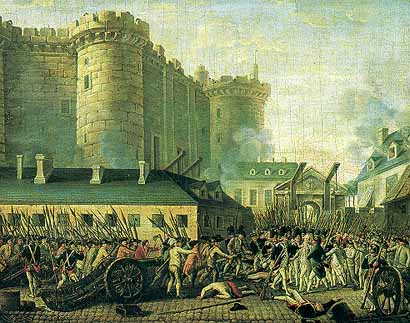 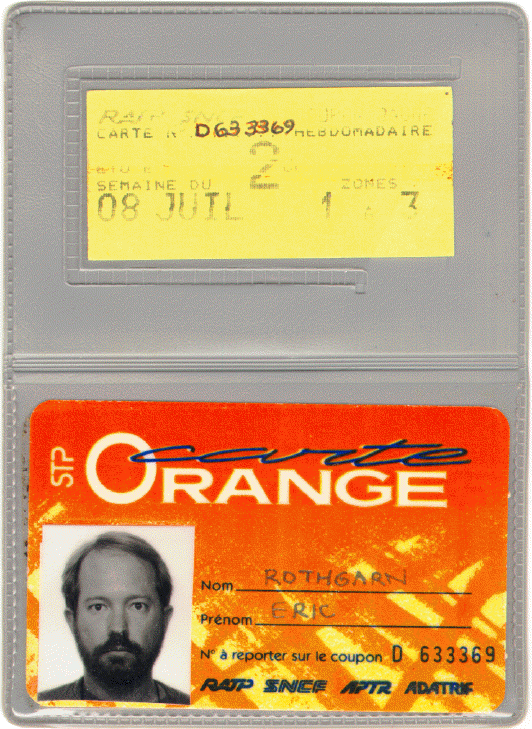 phrases de révision 3			4 Bibendum; 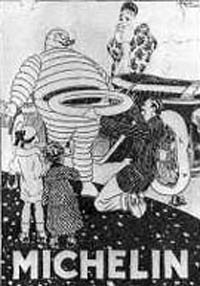 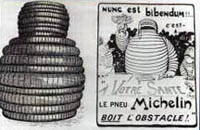 Bibendum; traduction, questions et réponses: översätt frågorna och besvara dem! 15 Les catacombes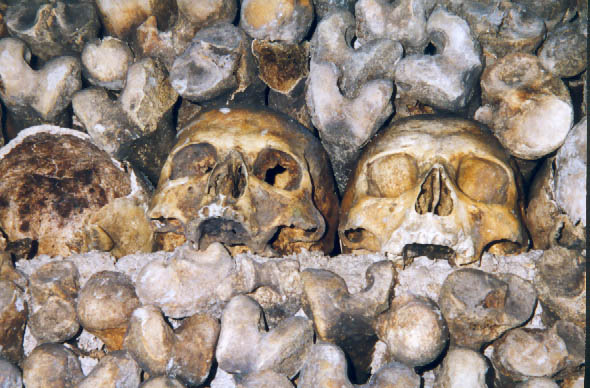 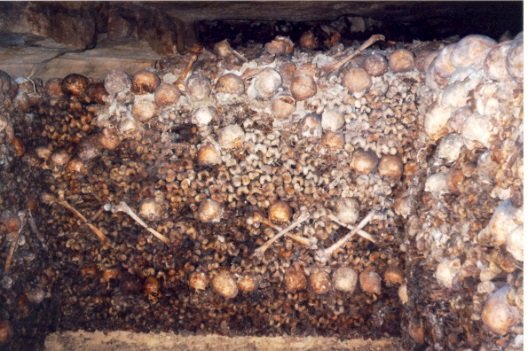 6 exercices sur le texte; le facteur Chevalphrases utiles 7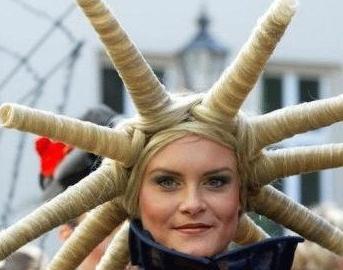 phrases utiles 8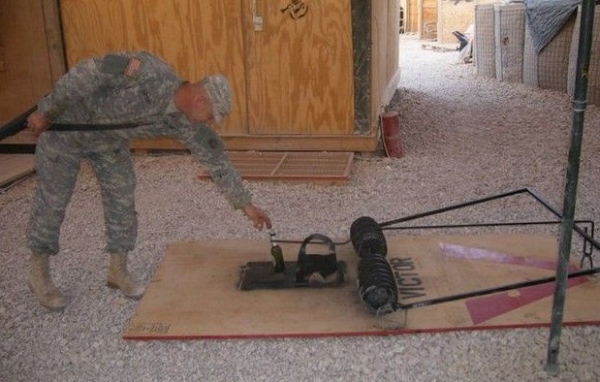 corrigé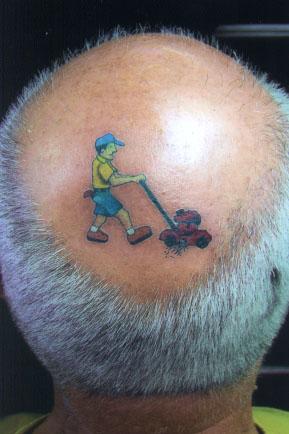 PHRASES À TRADUIRE 1construction de phrases 2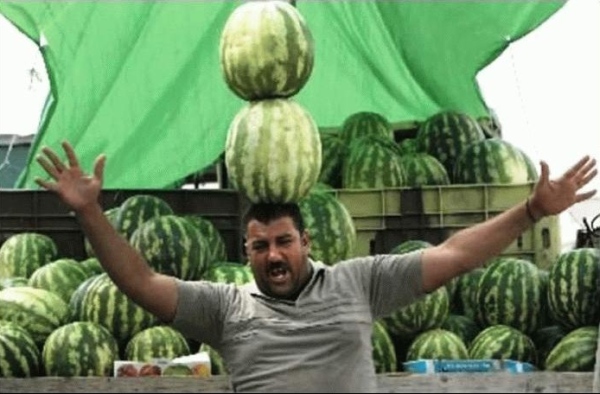 phrases de révision niveau 3			phrases utiles 7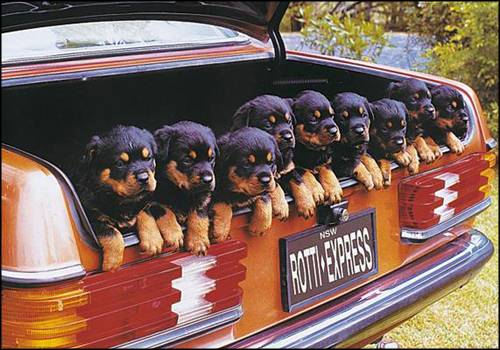 phrases utiles 8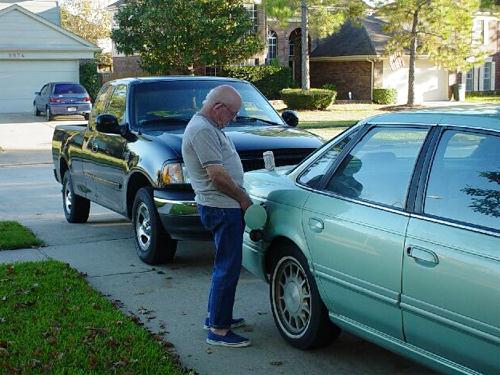 4 Bibendum; corrigéexercices de français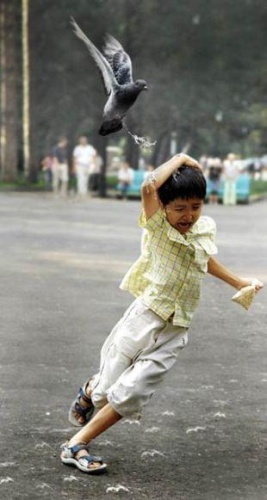 till prov classe 3; ht; prov 2;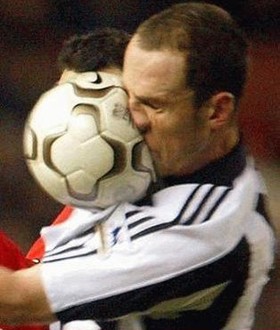 3:èmenär bygger man Eiffeltornet ?man bygger Eiffeltornet mellan 1887 och 1889när är Eiffeltornet klart?det är klart den 31:a mars 1889söndagen den 31:a mars klockan 13.30 är den officiella invigningen (inauguration)när inviger man Eiffeltornet för allmänheten?den 15:e maj 1889 inviger man Eiffeltornethur många besökare har Eiffeltornet varje år? (skriv ”det finns hur många...”)det är ungefär 5 miljoner besökare varje årvem var Julien Bertin?han var den 35:e miljonte besökaren i juni 1959vad vann han (har han vunnit)?han vann en bilvad händer den 9:e september 1983?klockan 10.30 firar Eiffeltornet Jacqueline Drouillotvarför det?hon är den 100:e miljonte besökarenhon vinner också en bilmåndagen den 30:e augusti 1993 klockan 17.52 vinner Jacqueline Martinez en bilhon är den 150:e miljonte besökarendet är en ung kvinna på 33 århon är väktare (vakt av freden)säljer ni frimärken här?två frimärken till Sverige, tackriktning Place d’Italiepå vilken station måste man gå av?jag letar efter en brevlådaman måste bytahar ni 2 euromynt, tack?vad heter byggnaden där borta?man måste ta linje 5ursäkta mig, jag är inte härifrånfinns det en tunnelbanestation i närheten?jag letar efter ett postkontorden närmaste tunnelbananskulle ni kunna ge mig en upplysning?jag skulle vilja ha en tunnelbanebiljett, tackjag har tappat mitt tunnelbanekortkänner ni till kvarteret?känner ni till Charcotgatan?hur gör man för att komma till Eiffeltornet?jag tror att det är i det 11:e arrondissementhar ni kartor över Paris?jag skulle vilja veta var Louvren liggerjag söker en busshållplatsfinns det rabatt?det är nära Bastiljenskulle ni kunna visa mig det på kartan, tack?är det långt härifrån?mitt hotell heter Baudinför att gå till Racinegatan, tackfinns det inte en skoaffär här?vad gör du?vad finns det?jag arbetarjag har ont i huvudetjag har ont i halsenmin syster är född i junihan är läkarevilken storlek är det på den?finns det andra modeller?den är för storjag kommer från Sverigekan jag hjälpa er?varför är du ledsen?jag gillar inte salladjag hittar intehar ni salt tack ?kan jag få vatten tack ?kan vi få två tallrikar tack ?jag är hungrigdet är mycket gottjag är allergisk mot fiskdet är kryddatjag har spillt ut min kålafinns det en brevlåda här?säljer ni telefonkort här ?det finns frimärken i tobakenjag skulle vilja ha samlarfrimärken tackjag har inte växeldet är otroligtdet är troligtdet är inte bradet är idiotisktdet är löjligtär du rädd?stanna, stoppatillåtadärför attjag önskarjag finner/anser attjag tror attjag är förQu’est-ce que c’est le Bib?Qui a inventé le Bib?Comment s’appelle l’usine de Bib?Dans quelle ville est né le Bib?Qu’est-ce que c’est que l’usine Michelin?Quand a-t-on inventé le Bib?Comment appelle-t-on Clermont-Ferrand?Qu’est-ce que c’est que le Guide Rouge?Qu’est-ce que c’est que l’Auvergne?où est-ce qu’on met généralement le Bib?vad är Bib?vem uppfann Bib?vad är Michelin?vad kallas även Clermont-Ferrand?var ligger Clermont-Ferrand?vad är Bib gjord av (från början)?vad uppfann bröderna Michelin?när uppfann man Bib?varför fick man idén till Bib?vad är Auvergne?var placerar man normalt sett Bib?vad är ”Den Röda Guiden”?qu’est-ce qu’il y a dans les catacombes?où se trouvent les catacombes?combien de personnes y sont enterrées?où se trouve l’entrée?il y a combien de mètres de galeries?quelle est l’épaisseur des murs?qui attend à la sortie des catacombes?pourquoi a-t-on fait les catacombes?expliquez le mot “cimetière”trouvez les catacombes sur un plan de Paris!quel était le métier de Ferdinand Cheval?où habitait-il?que fait un facteur?combien de kilomètres effectuait-il chaque jour?il était en voiture?qu’est-ce qu’il faisait pendant son travail?et le soir, qu’est-ce qu’il faisait?la construction a duré combien d’années?comment s’appelle sa maison?qu’est-ce qu’il y a à l’intérieur?quelle est la taille de ce palais?où en France se trouve ce palais?välkommen till Paris!ni är inte härifrån, eller hurfrån vilket land är ni?vi är från Sverigevi kommer från Sverigedet är ett vackert land eller hur?från vilket landskap är ni?vi kommer från västervi bor i en alldeles liten stadvad heter staden?det är ett svårt namn, Årjängkänner ni till Sverige?nej, inte allsär det första gången som ni är i Paris?har ni redan varit i Paris?vad har ni besökt idag?vi har besökt Louvrenvi har varit i Eiffeltornetvi har promenerat på Champs-Elyséesi morgon ska vi till Pompidoucentreti kväll ska vi se Notre Damevad tycker ni om Paris?tycker ni om den franska huvudstaden?var bor ni i Paris?vi är på skolresa härhar ni kommit med flyg eller med tåg?och trivs ni här?hur lång tid stannar ni?vi stannar en veckavi åker hem till Sverige efteråtvi har haft roligt härhejsan, rum 19 tackhär är nyckelndet finns ingen hisstrappan är där borta bakom erman måste lämna nyckeln i receptionendet fattas lakandet finns ingen tvålduschen fungerar intehar ni sovit bra?jag har glömt nyckeln på rummetkan ni öppna mitt rum?har folket på rum 12 kommit hem?lämna bagaget härdet finns inget varmvattenhotellet är fullthur dags åker ni i morgon?jag behöver min plånbokkan man lämna pengar på rummen?ring i den lilla klockanvänta ett ögonblick, herrnhar ni stängt fönstren ordentligt?det finns inga lediga rumfrukosten serveras från och med klockan 07.00kan man ringa från rummet?man måste slå 9 förstni gör för mycket oljudgå uppför trappan försiktigt, tacktysta är ni snällakan ni ringa rum 14 tack?finns det någon i rum 15?han är inte där ännunär bygger man Eiffeltornet ?quand construit-on la Tour Eiffel?man bygger Eiffeltornet mellan 1887 och 1889on construit la Tour Eiffel entre 1887 et 1889när är Eiffeltornet klart?quand la Tour Eiffel est-elle finie?/quand est-ce que la construction de la Tour Eiffel est terminée?det är klart den 31:a mars 1889elle est terminée le 31 mars 1889söndagen den 31:a mars klockan 13.30 är den officiella invigningen (inauguration)dimanche le 31 mars à 13h30 il y a l’inauguration officiellenär inviger man Eiffeltornet för allmänheten?quand inaugure-t-on la Tour Eiffel pour le public?den 15:e maj 1889 inviger man Eiffeltornetle 15 mai on inaugure la Tour Eiffelhur många besökare har Eiffeltornet varje år? (skriv ”det finns hur många...”)il y a combien de visiteurs à la Tour Eiffel chaque année?det är ungefär 5 miljoner besökare varje åril y a environ 5 millions de visiteurs chaque annéevem var Julien Bertin?qui était Julien Bertin?han var den 35:e miljonte besökaren i juni 1959il était le 35 millionième visiteur en juin 1959vad vann han (har han vunnit)?qu’est-ce qu’il a gagné?han vann en bilil a gagné une voiturevad händer den 9:e september 1983?qu’est-ce qui se passe le 9 septembre 1983?klockan 10.30 firar Eiffeltornet Jacqueline Drouillotà 10 heures 30  la Tour Eiffel fête Jacqueline Drouillotvarför det?pourquoi (ça)?hon är den 100:e miljonte besökarenelle est le 100 millionième visiteurhon vinner också en bilelle gagne aussi une voituremåndagen den 30:e augusti 1993 klockan 17.52 vinner Jacqueline Martinez en billundi 30 août 1993 à 17h52 Jacqueline Martinez gagne une voiturehon är den 150:e miljonte besökarenelle est le 150 millionième visiteurdet är en ung kvinna på 33 årc’est une jeune femme de 33 anshon är väktare (vakt av freden)elle est gardienne de la paixsäljer ni frimärken här?vous vendez des timbres ici, svp?två frimärken till Sverige, tackdeux timbres pour la Suède, svpriktning Place d’Italiedirection Place d’Italiepå vilken station måste man gå av?il faut descendre à quelle station?jag letar efter en brevlådaje cherche une boîte aux lettresman måste bytail faut changerhar ni 2 euromynt, tack?vous avez des pièces de 2 euros, svp?vad heter byggnaden där borta?comment s’appelle le bâtiment là-bas?man måste ta linje 5il faut prendre la ligne 5ursäkta mig, jag är inte härifrånexcusez-moi, je ne suis pas d’icifinns det en tunnelbanestation i närheten?il y a une bouche de métro près d’ici?jag letar efter ett postkontorje cherche un bureau de poste, svpden närmaste tunnelbananle métro le plus prèsskulle ni kunna ge mig en upplysning?pourriez-vous me donner un renseignement?jag skulle vilja ha en tunnelbanebiljett, tackje voudrais un ticket de métro, svpjag har tappat mitt tunnelbanekortj’ai perdu ma carte orangekänner ni till kvarteret?vous connaissez le quartier?känner ni till Charcotgatan?connaissez-vous la rue Charcot?hur gör man för att komma till Eiffeltornet?comment faire pour aller à la Tour Eiffel?jag tror att det är i det 11:e arrondissementje crois que c’est dans le 11:ème arrondissementhar ni kartor över Paris?vous avez des plans de Paris?jag skulle vilja veta var Louvren liggerje voudrais savoir où se trouve Le Louvrejag söker en busshållplatsje cherche un arrêt de busfinns det rabatt?il y a des réductions?det är nära Bastiljenc’est près de la Bastilleskulle ni kunna visa mig det på kartan, tack?vous pourriez me le montrer sur le plan, svp?är det långt härifrån?c’est loin d’ici?mitt hotell heter Baudinmon hôtel s’appelle Baudinför att gå till Racinegatan, tackpour aller à la rue Racine, svpfinns det inte en skoaffär här?il n’y a pas un magasin de chaussures ici?vad gör du?qu’est-ce que tu fais?vad finns det?qu’est-ce qu’il y a?jag arbetarje travaillejag har ont i huvudetj’ai mal à la têtejag har ont i halsenj’ai mal à la gorgemin syster är född i junima soeur est née en juinhan är läkareil est médecinvilken storlek är det på den?il est de quelle taille?finns det andra modeller?il y a d’autres modèles?den är för storil est trop grandjag kommer från Sverigeje viens de Suèdekan jag hjälpa er?je peux vous aider?varför är du ledsen?pourquoi es-tu triste?jag gillar inte salladje n’aime pas la saladejag hittar inteje ne trouve pashar ni salt tack ?vous avez du sel s’il vous plaît ?kan jag få vatten tack ?je peux avoir de l’eau s’il vous plaît ?kan vi få två tallrikar tack ?on peut avoir deux assiettes s’il vous plaît ?jag är hungrigj’ai faimdet är mycket gottc’est très bonjag är allergisk mot fiskje suis allergique au poissondet är kryddatc’est épicéjag har spillt ut min kålaj’ai renversé mon cocafinns det en brevlåda här?il y a une boîte aux lettres ici?säljer ni telefonkort här ?vous vendez des cartes téléphoniques ici ?det finns frimärken i tobakenil y a des timbres au bureau de tabacjag skulle vilja ha samlarfrimärken tackje voudrais des timbres de collection, svpjag har inte växelje n’ai pas de monnaiedet är otroligtc'est incroyabledet är troligtc'est probabledet är inte brace n'est pas biendet är idiotisktc'est idiotdet är löjligtc'est ridiculeär du rädd?tu as peur?stanna, stoppaarrêtertillåtapermettredärför attparce quejag önskarje souhaitejag finner/anser attje trouve quejag tror attje crois quejag är förje suis pourvälkommen till Paris!bienvenue à Paris!ni är inte härifrån, eller hurvous n’êtes pas d’ici n’est-ce pas?från vilket land är ni?vous êtes de quel pays?vi är från Sverigenous sommes de Suèdevi kommer från Sverigeon vient de Suèdedet är ett vackert land eller hur?c’est un beau pays n’est-ce pas?från vilket landskap är ni?vous êtes de quelle région?vi kommer från västeron vient de l’ouestvi bor i en alldeles liten stadon habite une toute petite villevad heter staden?comment s’appelle la ville?det är ett svårt namn, Årjängc’est un nom difficile, Årjängkänner ni till Sverige?vous connaissez la Suède?nej, inte allsnon, pas du toutär det första gången som ni är i Paris?c’est la première fois que vous êtes à Paris?har ni redan varit i Paris?vous êtes dejà venu(s) à Paris?vad har ni besökt idag?qu’est-ce que vous avez visité aujourd’hui?vi har besökt Louvrenon a visité le Louvrevi har varit i Eiffeltorneton a été à la Tour Eiffelvi har promenerat på Champs-Elyséesnous nous sommes promenés sur les Champs-Elyséesi morgon ska vi till Pompidoucentretdemain, on va au Centre Pompidoui kväll ska vi se Notre Damece soir on va voir le Notre Damevad tycker ni om Paris?que pensez-vous de Paris?tycker ni om den franska huvudstaden?est-ce que vous aimez la capitale française?var bor ni i Paris?vous logez où à Paris?vi är på skolresa härnous sommes en voyage scolaire icihar ni kommit med flyg eller med tåg?vous êtes venus en avion ou en train?och trivs ni här?et ça vous plaît ici?hur lång tid stannar ni?combien de temps restez-vous?vi stannar en veckaon reste une semainevi åker hem till Sverige efteråton rentre en Suède aprèsvi har haft roligt häron s’est bien amusé icihejsan, rum 19 tackbonjour, la chambre 19 s’il vous plaîthär är nyckelnvoici votre clédet finns ingen hissil n’y a pas d’ascenseurtrappan är där borta bakom erl’escalier est là-bas derrière vousman måste lämna nyckeln i receptionenil faut laisser la clé à la réceptiondet fattas lakanil manque des drapsdet finns ingen tvålil n’y a pas de savonduschen fungerar intela douche ne marche pashar ni sovit bra?vous avez bien dormi?jag har glömt nyckeln på rummetj’ai oublié la clé dans la chambrekan ni öppna mitt rum?vous pouvez ouvrir ma chambre?har folket på rum 12 kommit hem?les gens de la chambre 12 sont rentrés?lämna bagaget härlaissez les bagages icidet finns inget varmvattenil n’y a pas d’eau chaudehotellet är fulltl’hôtel est complethur dags åker ni i morgon?vous partez à quelle heure demain? jag behöver min plånbokj’ai besoin de mon portefuillekan man lämna pengar på rummen?on peut laisser de l’argent dans les chambres?ring i den lilla klockansonnez à la petite clochettevänta ett ögonblick, herrnattendez un instant, monsieurhar ni stängt fönstren ordentligt?vous avez bien fermé les fenêtres?det finns inga lediga rumil n’y a pas de chambres libresfrukosten serveras från och med klockan 07.00le petit déjeuner est servi à partir de 07.00kan man ringa från rummet?on peut téléphoner de la chambre?man måste slå 9 förstil faut faire le 9 d’abordni gör för mycket oljudvous faites trop de bruitgå uppför trappan försiktigt, tackmontez l’escalier doucement, svptysta är ni snällasilence, s’il vous plaîtkan ni ringa rum 14 tack?vous pouvez appeler la chambre 14, svp?finns det någon i rum 15?il y a quelqu’un dans la chambre 15?han är inte där ännuil n’est pas là encoreQu’est-ce que c’est le Bib?c’est un petit bonhomme de pneusQui a inventé le Bib?les frères Michelin ont inventé le BibComment s’appelle l’usine de Bib?l’usine de Bib s’appelle MichelinDans quelle ville est né le Bib?le Bib est né à LyonQu’est-ce que c’est que l’usine Michelin?l’usine de Michelin est une usine de pneusQuand a-t-on inventé le Bib?on a inventé le Bib en 1894Comment appelle-t-on Clermont-Ferrand?on l’appelle la capitale mondiale de pneuQu’est-ce que c’est que le Guide Rouge?le Guide Rouge est un livre des restaurants et des hôtelsQu’est-ce que c’est que l’Auvergne?l’Auvergne est une région françaiseoù est-ce qu’on met généralement le Bib?normalement on met le Bib sur le toit ou sur la calandre